Valberedningens förslag på kandidater till F! Gotland styrelse 2021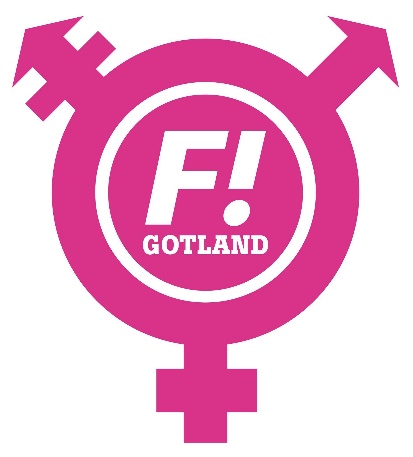 Ordförande		Lotta PerssonSekreterare		Vera KebbeKassör		Gerd HolmgrenRepresentant UF!	Sarah Ahlin Schwanbom(ordinarie ledamot)Ledamot		Eva RinbladSuppleanter		Andrea Ekström		Patrik von Corswant		Gunnar HoltenRevisorer		Cecilia Herdenstam		Lisen KebbeVisby 2021 03 14Lisen Kebbe, Gubb Marit StigssonTillförordnade valberedare